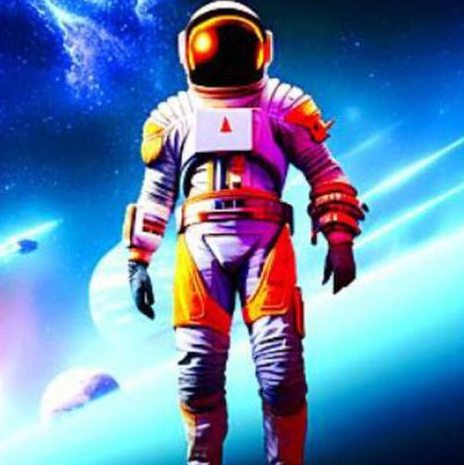 ARCProfessional Community ModeratorHey there my name is ARC! I'm a very well experienced and professional Community Moderator. With over (3) Three years of experience in this industry, I believe that having a community moderator to moderate your community is one of the keys to success, and success is one of my top priorities for your project to achieve. With the help of my expertise, professionalism, and skills I’m definitely sure that your community would achieve a top-notch, high quality, and great service through my management.TELEGRAM:@OfficialARCDISCORD:ARC#8233Arcservices101@gmail.com1. Flexibility2. Can work under pressure3. Strong Verbal Skills4. Strong Communication Skills.5. Problem solving Skills.CryptoBets – Moderator (February 2020 – June 2020)Responsible for answering queries, providing feed backs, making engagements, ensuring the safety of the community, and eliminating fudders and spammers. World-Wide Finance Inc – Moderator (July 2020 – January 2021)Responsible for answering queries, providing feed backs, making engagements, ensuring the safety of the community.YoHero - Head Moderator (September 2021 – March 2022)Responsible for answering queries, providing feed backs, making engagements, handling moderators, setting up schedules, ensuring the safety of the community, eliminating fudders and spammers also handling Telegram Bots.HALO – Moderator (April 2022 – June 2022)Responsible for answering queries, providing feed backs, making engagements, ensuring the safety of the community, eliminating fudders and spammers.IdleStoneAge – Moderator (May 2022 – July 2022)Responsible for answering queries, providing feed backs, making engagements, and ensuring the safety of the community. GameSpace - Head Moderator (June 2022 – January 2023)Responsible for answering queries, providing feed backs, making engagements, handling moderators, setting up schedules, ensuring the safety of the community, eliminating fudders and spammers also handling Telegram Bots.